Write out a list of your concerns that would fall under your Circle of Concern 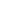 Write out a list of what you can control, what things you can and want to focus on.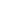 Take all that you wrote underneath your circle of concern and place them in this circle and keep it close to you to remember. 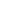 Take all that you wrote underneath your circle of influence and place them in this circle and keep it close to you to remember. 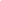 